附件2麻章区农业农村和水务局信息公开申请处理流程图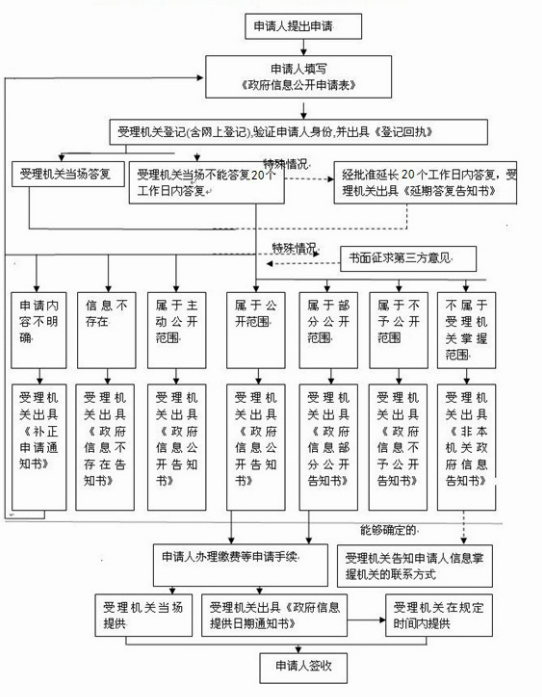 